«Учим с папой и мамой»Рекомендации для родителей детей 1 дошкольной группы (с 8 ноября – 14 ноября 2021 г).Уважаемые родители, помогите детям познакомиться с лексической темой «Части тела»Для всех:Повторить дактильную азбуку.Напечатать таблички на все изучаемые понятия и поручения.Для детей 5 лет:Повторяем названия частей тела: «голова, руки, ноги, нос, глаза, уши, рот».Учим новые слова «лоб, шея, спина, живот, туловище». Обобщающее понятие «Части тела».Тренируемся писать короткие слова печатными буквами.Выполняем поручения с глаголами «покажи, вымой, вытри». Например, «Покажи нос». Ответ ребёнка «Я показал нос».	«Покажи ноги». Ответ ребёнка «Я показал ноги».	«Вымой руки». Ответ ребёнка «Я вымыл руки».Нарисовать человечка.Для детей 3 лет:Рассматриваем куклу, себя в зеркале. Находим аналогичные части тела у себя, у игрушки, у мамы.Учим названия частей тела «руки, ноги, нос, рот, уши»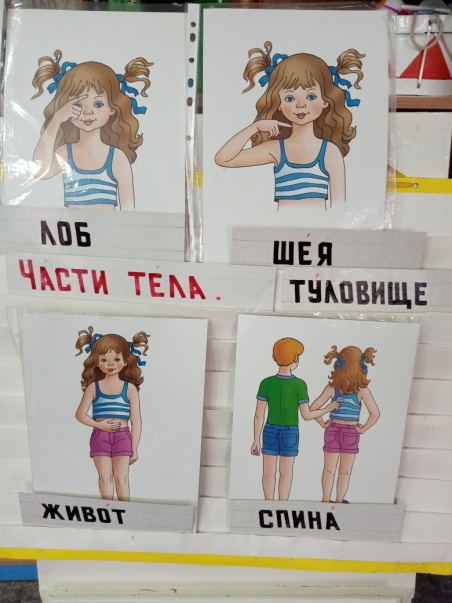 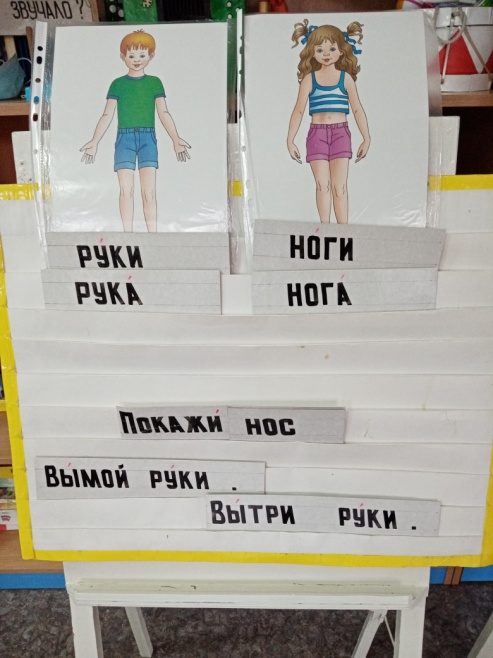 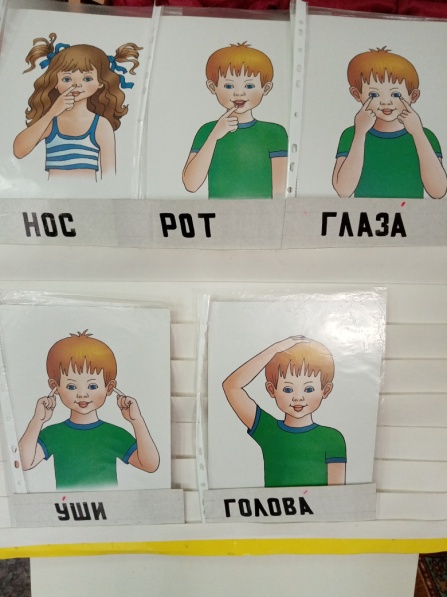 Учитель-дефектолог: Лебедева Т.В.